INDICAÇÃO Nº 8955/2017Indica ao Poder Executivo Municipal que proceda a manutenção na tampa do bueiro localizado na Rua Tupi defronte o nº 1362 no Jd. Santa Rita de Cássia.Excelentíssimo Senhor Prefeito Municipal, Nos termos do Art. 108 do Regimento Interno desta Casa de Leis, dirijo-me a Vossa Excelência para indicar ao setor competente que proceda a manutenção na tampa do bueiro localizado na Rua Tupi defronte o nº 1362 no Jd. Santa Rita de Cássia.                             Justificativa: Atendendo a reclamações de munícipes e conferidos In loco, solicitamos essa providencia, pois a tampa do referido bueiro está solta podendo causar acidentes.Plenário “Dr. Tancredo Neves”, em 29 de novembro de 2017.                          Paulo Cesar MonaroPaulo Monaro-Vereador Líder Solidariedade-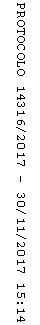 